Fundacja Moyo4children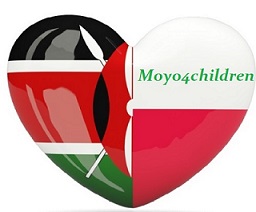 Sprawozdanie merytoryczne Fundacji Moyo4children za rok 2019Sprawozdanie merytoryczne Fundacji Moyo4children za rok 2019§2 Zachowano oryginalną numerację paragrafów i punktów z rozporządzenia Ministra Sprawiedliwości z dnia 8 maja 2001 roku w sprawie ramowego zakresu sprawozdania z działalności fundacji)Fundacja MoYo4children z siedzibą w Witkowie została ustanowiona 11 maja 2017 roku przez dr. Waldemara Olszewskiego i zarejestrowana w Krajowym Rejestrze Sądowym przez Sąd Rejonowy Poznań-Nowe Miasto i Wilda w Poznaniu, IX Wydział Gospodarczy KRS w dniu 28.09.2017 pod nr. KRS 0000696447, oraz otrzymała REGON 36837976700000. Numer Identyfikacji Podatkowej Fundacji to 7842508317. Fundacja rozpoczęła działalność z dniem 29.09.2017Siedziba Fundacji Moyo4children znajduje się w Witkowie, przy ulicy Park Kościuszki 18, 62-230 Witkowo. Adres poczty elektronicznej to: moyo4children@gmail.comAdres strony internetowej: www.moyo4children.euWładze statutowe Fundacji na dzień 30.03.2020 stanowią: Agata Tylkowska, Prezes Zarządu Waldemar Olszewski Wiceprezes ZarząduAgnieszka Filipiak Sekretarz Organem Nadzoru jest Rada Fundacji w składzie:Wiesława TylkowskaZbigniew Paweł TylkowskiIzabela Tylkowska-GrabiaCzłonkowie Rady Nadzorczej pełnią funkcje honorowe i nie pobierają z tego tytułu wynagrodzenia.4 Celem statutowym Fundacji Moyo4children jest:Działalność społeczna polegająca na wspieraniu dzieci osieroconych, dzieci z rodzin patologicznych w zakresie wspierania procesu edukacji oraz zapewnienia godnych warunków bytowania w miejscu zamieszkania.Fundacja Moyo4children realizuje swoje cele poprzez:Wspieranie edukacji dzieci w kraju i za granicąOrganizowanie miejsca nauki i zamieszkania dzieci objętych opieką FundacjiOrganizację form wypoczynku dzieciom objętym opieką FundacjiOrganizowanie występów, wystaw, szczególnie uzdolnionych dzieci w kraju i za granicąOrganizację wsparcia nauczania poza szkołąFundowanie stypendiów, zwłaszcza uzdolnionym dzieciom i młodzieży z rodzin najbiedniejszychPrzychody Fundacji Moyo4children pochodzą z :Darowizn, spadków, zapisówDotacji i subwencji od osób prawnychZbiórek publicznychMajątku FundacjiOdsetek i lokat bankowychCałość przychodów jest przeznaczana na działalność statutową Fundacji.Opis głównych zdarzeń prawnych w działalności Fundacji Moyo4children o skutkach finansowych w roku 2019:01.01.2019 wycieczka do Parku Narodowego Amboseli w Kenii. Fundacja Moyo4children zasponsorowała dzieciom z domu dziecka w Kathonzweni oraz ich opiekunom wycieczkę do parku narodowego. Wiele z dzieci pierwszy raz było poza granicami rodzinnego miasta. Dzieci zwiedziły okolice oraz zobaczyły na żywo zwierzęta w ich naturalnym środowisku. Koszt wycieczki wraz z wynajętym autokarem, kierowcą oraz prowiantem i napojami wyniósł 5 000 zł.Zakupione zostały lampy odblaskowe na plecaki oraz notesy. Wszystko kupione od Wielkiej Orkiestry Świątecznej Pomocy. Koszt zakupu wyniósł 220 zł.Założono zbiórkę na platformie „zrzutka.pl” na budowę sanitariatów dla dziewczynek z domu dziecka w Kathonzweni. Zebrano kwotę  835 zł, którą w całości przeznaczono na budowę toalet zewnętrzych w domu dziecka w Kathonzweni.Założono zbiórkę na platformie „zrzutka.pl” na potrzeby bieżące domu dziecka w Kathonzweni: artykuły higieniczne, wodę, ubrania. Zebrano 1897 zł, które w całości zostały przekazane na potrzeby bieżące domu dziecka w KathonzweniW lutym 2019 nasz wolontariusz zorganizował akcję „książki dla sierocińca w Kenii”, zebrał 60kg książek i osobiście dostarczył je do sierocińca w KeniiBudowa biblioteki lokalnej w sierocińcu w Kathonzweni z dostarczonych przez wolontariuszy książek – każda książka została skatalogowana, opisana, ostemplowana. Dzieciom oraz osobom chętnym zostały założone karty biblioteczne, wyznaczono jedno z najstarszych dzieci jako „opiekuna biblioteki”, który będzie zajmowal się wypożyczaniem książek oraz przyjmowaniem zwrotów.Niepubliczne Przedszkole Językowe „Happy Kids” wyszło z inicjatywą napisania listów do dzieci w Kathonzweni, oraz do ofiarodawców. Realizatorką pomysłu i opiekunem była pani Monika.Na koniec lutego (2 tygodniowy wolontariat) 2 wolontariuszy poleciało wraz z Zarządem (Prezes Agata Tylkowska i Sekretarz Agnieszka Filipiak) do domu dziecka w Kathonzweni, aby na miejscu dokonać niezbędnych prac remontowo-budowlanych oraz zająć się pozaszkolną edukacją dzieci. Podczas wolontariatu wolontariusze pracowali z dziećmi i kucharzem w kuchni, uczyli się języka suahili, odrabiali z dziećmi prace domowe oraz organizowali zajęcia sportowe i kulturalne (granie na gitarze, wspólne śpiewy, oglądanie filmów z projektora)Zorganizowano akcję pt” video-call”. Podczas wolontariatu rodziny adopcyje dostały szansę zadzwonienia do dzieci (poprzez oficjalny komunikator facebookowy Fundacji Moyo4children), zobaczenia „na żywo” dziecka przez video-chat , porozmawiania o bieżących sprawach.Podczas wolontariatu realizowano projekt „czyste ręce, czyste ubrania” – co sobotę odbywało się wspólne pranie ubrań na podwórku. Każdy nosił wodę, starsze dzieci i opiekunowie dostali proszek do prania oraz sznurki do suszenia i klamerki. Wolontariusze zawiesili sznurki, opiekunowie pokazali dzieciom jak prawidłowo należy prać i wieszać ubrania tak aby nie spadały w piasek i kurz podwórkaWolontariusze wraz ze starszymi chłopcami oraz przy pomocy dwóch pracowników ośrodka zbudowali system wody przy latrynach dziewcząt i chłopców na zewnątrz. Od lokalnych dostawców zostały zakupione rury, klej do metalu, złączki, krany, uszczelki oraz niezbędne materiały hydrauliczne. Łączny koszt wyniósł 1000 zł. Prace zostały wykonane przez wolontariuszy za darmo.Wolontariusze oraz Zarząd Fundacji wraz z dziećmi posprzątali dormitoria w Domu Dziecka oraz pomalowali dekoracyjnie ściany w pokojach dzieci. Na ścianach pojawiły się motywy z ulubionych bajek dzieci- „ król lew”, „księga dżungli” oraz motywy kwiatowe w pokojach dziewczynek i samochody u chłopców. Prace zostały wykonane nieodpłatnieW marcu została utworzona zbiorka funduszy na Facebook w celu zakupienia materacy i łóżek dla nowo przybyłych do ośrodka dzieci. Zebrano 150 zł.Wolontariusze zorganizowali dziewczynkom w dniu 8 marca niespodziankę z okazji Międzynarodowego Dnia Kobiet. Kazda dziewczynka dostała kwiaty (zebrane na pobliskiej łące), odbyły się śpiewy. Wolontariusze z własnych funduszy zakupili drobne upominki dla dziewczynek w pobliskim sklepiku lokalnymPrzed wyjazdem wolontariuszy zorganizowano świąteczne śniadanie w niedzielę, gdzie każde dziecko dostało „mandasi” (placek śniadaniowy) oraz kubeczek pysznego kakao przywiezionego przez Prezes Zarządu z Europy, tak aby pokazać dzieciom nowe smaki i inne kultury posiłków.W marcu zostały zaprojektowane i zbudowane oraz postawione na podwórku śmietniki zabudowane, tak aby nauczyć dzieci szacunku dla środowiska. Oddzielne stanowisko powstało na zużyte baterie.Kosze na śmieci zostały zaprojektowane przez Zarząd a zbudowane przez wolontariuszy. Koszt całości wyniósł 200 złW ciągu całego wolontariatu odbywały się zabawy integracyjne wolontariuszy z dziećmi na podwórku, gdzie poznawaliśmy wzajemnie swoje zwyczaje, kultury, zainteresowania i przyzwyczajeniaZorganizowano konkurs dla podopiecznych domu dziecka w Kathonzweni, gdzie nagrodzono 11 dzieci borąc pod uwagę następujące kryteria: - wywiązywanie się ze swoich prywatnych obowiązków (jak pranie mundurka, dbanie o buty, pościelone lóżko, czyste obrania itp)
- wywiązywanie się z obowiązków w ośdorku (gotowanie, sprzątanie, itp)
- nie spóżnianie się do szkoły i ze szkołyZakupiono kuferki na ubrania oraz słodycze. Koszt całości wyniósł 300 złrazem z producentem akumulatorów Hoppecke Baterie Polska prowadzono drugą edycję akcji informacyjno-edukacyjnej, w której zbierając zużyte baterie uczyliśmy odpowiedzialności za środowisko. Zbieraliśmy baterie paluszkowe, talerzykowe, od telefonów. Nasze punkty zbiórki umieściliśmy w Poznaniu w "Sklepie górskim Taternik", w Krakowie w kwiaciarni "Kwiatuszek" przy ul.Stachiewicza oraz w Elblągu w salonie kosmetyczny ADA przy ul. Ogólnej i w sklepie jubilerskim M_Art w centrum handlowym Zielone Tarasy. Do akcji włączyła się również elbląska firma Energetyk. Dzieciom na miejscu w Kathonzweni wytłumaczyliśmy dlaczego nie wolno wyrzucać baterii w nieodpowiednich miejscach i postawiliśmy specjalny kosz na zużyte baterie.Dzięki darczyńcom zebraliśmy mnóstwo nasion warzyw oraz kwiatów, które ogrodnik pracujący w domu dziecka w Kathonzwenii zasiał w ogrodzie przy ośrodku. Do prac i podlewania nasionek zaangażowały się również dzieci. Podczas tego projektu dzieci poznawały podstawy ogrodnictwa.W projekcie „Adopcja na odległość” dodaliśmy kolejne dziecko przybyłe do domu dziecka w Kathonzweni. Poszukiwaliśmy rodziny adopcyjnej. Koszt miesięczny wyżywienia i edukacji oraz kosztów transportu ze szkoły i do szkoły to 150 zł.Do rodzin adopcyjnych zostały wysłane listy informacyjne z nową klauzulą RODO. Rodziny zostały poinformowane o tym w jaki sposób używamy danych oraz skąd mamy informacje o rodzinie adopcyjnej. Koszt zakupu kopert oraz wysyłki wyniósł 250 zlW czerwcu 2019 ocieliła się krowa, która została zakupiona w poprzednim roku przez Fundację Moyo4children dla domu dziecka w Kathonzweni. W związku z tym ośrodek zaczyna być bardziej samowystarczalny, rozwija się rolniczo.Na portalu „Patronite” została zorganizowana akcja pomocy dla jednego z naszych wolontariuszy, który zdecydował się na dłuższy (półroczny) pobyt w Kenii w domu dziecka, który pozostaje pod opieką Fundacji Moyo4children. Srodki zebrane na tym portalu w pełni zostaną wykorzystane na zakup biletów, jedzenia, oraz utrzymanie wolontariuszy podczas pobytu w domu dziecka w KathonzweniUtworzono „Project Potatos” – podczas wakacji letnich dzieci wraz z opiekunami utworzyły konto oszczędnościowe. Pieniądze wpłacane na to konto pozyskiwane były z drobnych prac kucharskich – dzieci tworzyły przekąski w kuchni a później wraz z opiekunami sprzedawały je na straganiku przy ośrodku. Pieniądze zostały w całości wykorzystane na szkolne potrzeby dzieciPoznański oddział Pearson zakupił i wyslal bożonarodzeniowe prezenty dla dzieci w domu dziecka w Kathonzweni. Zakup i wysyłka odbyły się dobrowolnie, oraz nieodpłatnie.Projekt „A co, gdybyś urodził się w Kenii?” – cafe Misja CK Fara, wykład prowadzony przez wolontariusza, który był w ośrodku w Kenii. W Radio Afera w programie Wywiadówka - Radio Afera 98,6 MHz jeden z naszych wolontariuszy rozmawiał o wyjeździe do Kenii, o domu dziecka, o obawach związanych z wyjazdem i o wspaniałościach jakie człowiek czerpie z pomagania. W październiku w ramach planu 5letniego odbyło się całkowite wymienienie gleby w ogrodzie i szklarniach. Ziemia w Kenii jest nieurodzajna i szybko jałowieje głównie ze względu na złe użytkowanie, dlatego też co 5 lat należy wymienić ją w całości. Projekt kosztował 1000 złW listopadzie zakończono budowę latryn w domu dziecka w Kathonzweni dla dziewczynek za dormitoriami. Koszt całowści wyniósł 6000złW grudniu Fundacja Moyo4children wzięła udział w II Bydgoskich Targach Wolontariatu i Gali Bydgoskiego Wolontariusza Roku, 5 grudnia, godz. 13.-18, BCOPiW, ul. Gdańska 5Przeprowadzono zbiórkę funduszy na facebooku z okazji Mikołajek. Zebrano 733zł§2. Ocena sytuacji finansowej:Agnieszka Filipiak							Agata Tylkowska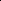     …………………………………………			    		     ………………………………………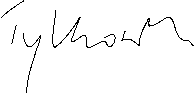 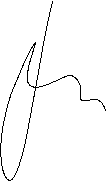 podpis członka zarządu fundacji*				podpis członka zarządu fundacji*4. Informacja czy fundacja prowadziła działalność gospodarczą (zaznaczyć odpowiednie)4. Informacja czy fundacja prowadziła działalność gospodarczą (zaznaczyć odpowiednie)4. Informacja czy fundacja prowadziła działalność gospodarczą (zaznaczyć odpowiednie)4. Informacja czy fundacja prowadziła działalność gospodarczą (zaznaczyć odpowiednie)4. Informacja czy fundacja prowadziła działalność gospodarczą (zaznaczyć odpowiednie)NIENIENIExxxxTAK5. Informacja o prowadzonej działalności gospodarczej według wpisu do rejestru przedsiębiorców KRS (należy podać kody PKD działalności gospodarczej wpisanej do rejestru przedsiębiorców KRS wraz z ich opisem słownym oraz kody
i opis słowny faktycznie prowadzonej działalności gospodarczej)5. Informacja o prowadzonej działalności gospodarczej według wpisu do rejestru przedsiębiorców KRS (należy podać kody PKD działalności gospodarczej wpisanej do rejestru przedsiębiorców KRS wraz z ich opisem słownym oraz kody
i opis słowny faktycznie prowadzonej działalności gospodarczej)5. Informacja o prowadzonej działalności gospodarczej według wpisu do rejestru przedsiębiorców KRS (należy podać kody PKD działalności gospodarczej wpisanej do rejestru przedsiębiorców KRS wraz z ich opisem słownym oraz kody
i opis słowny faktycznie prowadzonej działalności gospodarczej)5. Informacja o prowadzonej działalności gospodarczej według wpisu do rejestru przedsiębiorców KRS (należy podać kody PKD działalności gospodarczej wpisanej do rejestru przedsiębiorców KRS wraz z ich opisem słownym oraz kody
i opis słowny faktycznie prowadzonej działalności gospodarczej)5. Informacja o prowadzonej działalności gospodarczej według wpisu do rejestru przedsiębiorców KRS (należy podać kody PKD działalności gospodarczej wpisanej do rejestru przedsiębiorców KRS wraz z ich opisem słownym oraz kody
i opis słowny faktycznie prowadzonej działalności gospodarczej)5. Informacja o prowadzonej działalności gospodarczej według wpisu do rejestru przedsiębiorców KRS (należy podać kody PKD działalności gospodarczej wpisanej do rejestru przedsiębiorców KRS wraz z ich opisem słownym oraz kody
i opis słowny faktycznie prowadzonej działalności gospodarczej)5. Informacja o prowadzonej działalności gospodarczej według wpisu do rejestru przedsiębiorców KRS (należy podać kody PKD działalności gospodarczej wpisanej do rejestru przedsiębiorców KRS wraz z ich opisem słownym oraz kody
i opis słowny faktycznie prowadzonej działalności gospodarczej)5. Informacja o prowadzonej działalności gospodarczej według wpisu do rejestru przedsiębiorców KRS (należy podać kody PKD działalności gospodarczej wpisanej do rejestru przedsiębiorców KRS wraz z ich opisem słownym oraz kody
i opis słowny faktycznie prowadzonej działalności gospodarczej)5. Informacja o prowadzonej działalności gospodarczej według wpisu do rejestru przedsiębiorców KRS (należy podać kody PKD działalności gospodarczej wpisanej do rejestru przedsiębiorców KRS wraz z ich opisem słownym oraz kody
i opis słowny faktycznie prowadzonej działalności gospodarczej)5. Informacja o prowadzonej działalności gospodarczej według wpisu do rejestru przedsiębiorców KRS (należy podać kody PKD działalności gospodarczej wpisanej do rejestru przedsiębiorców KRS wraz z ich opisem słownym oraz kody
i opis słowny faktycznie prowadzonej działalności gospodarczej)5. Informacja o prowadzonej działalności gospodarczej według wpisu do rejestru przedsiębiorców KRS (należy podać kody PKD działalności gospodarczej wpisanej do rejestru przedsiębiorców KRS wraz z ich opisem słownym oraz kody
i opis słowny faktycznie prowadzonej działalności gospodarczej)5. Informacja o prowadzonej działalności gospodarczej według wpisu do rejestru przedsiębiorców KRS (należy podać kody PKD działalności gospodarczej wpisanej do rejestru przedsiębiorców KRS wraz z ich opisem słownym oraz kody
i opis słowny faktycznie prowadzonej działalności gospodarczej)5. Informacja o prowadzonej działalności gospodarczej według wpisu do rejestru przedsiębiorców KRS (należy podać kody PKD działalności gospodarczej wpisanej do rejestru przedsiębiorców KRS wraz z ich opisem słownym oraz kody
i opis słowny faktycznie prowadzonej działalności gospodarczej)5. Informacja o prowadzonej działalności gospodarczej według wpisu do rejestru przedsiębiorców KRS (należy podać kody PKD działalności gospodarczej wpisanej do rejestru przedsiębiorców KRS wraz z ich opisem słownym oraz kody
i opis słowny faktycznie prowadzonej działalności gospodarczej)Nie dotyczyNie dotyczyNie dotyczyNie dotyczyNie dotyczyNie dotyczyNie dotyczyNie dotyczyNie dotyczyNie dotyczyNie dotyczyNie dotyczyNie dotyczyNie dotyczy6. Odpisy uchwał zarządu fundacji (należy przekazać odpisy uchwał zarządu fundacji w formie np. kserokopii, podjętych w okresie sprawozdawczym, którego dotyczy sprawozdanie, bądź wskazać, iż zarząd nie podejmował uchwał)6. Odpisy uchwał zarządu fundacji (należy przekazać odpisy uchwał zarządu fundacji w formie np. kserokopii, podjętych w okresie sprawozdawczym, którego dotyczy sprawozdanie, bądź wskazać, iż zarząd nie podejmował uchwał)6. Odpisy uchwał zarządu fundacji (należy przekazać odpisy uchwał zarządu fundacji w formie np. kserokopii, podjętych w okresie sprawozdawczym, którego dotyczy sprawozdanie, bądź wskazać, iż zarząd nie podejmował uchwał)6. Odpisy uchwał zarządu fundacji (należy przekazać odpisy uchwał zarządu fundacji w formie np. kserokopii, podjętych w okresie sprawozdawczym, którego dotyczy sprawozdanie, bądź wskazać, iż zarząd nie podejmował uchwał)6. Odpisy uchwał zarządu fundacji (należy przekazać odpisy uchwał zarządu fundacji w formie np. kserokopii, podjętych w okresie sprawozdawczym, którego dotyczy sprawozdanie, bądź wskazać, iż zarząd nie podejmował uchwał)6. Odpisy uchwał zarządu fundacji (należy przekazać odpisy uchwał zarządu fundacji w formie np. kserokopii, podjętych w okresie sprawozdawczym, którego dotyczy sprawozdanie, bądź wskazać, iż zarząd nie podejmował uchwał)6. Odpisy uchwał zarządu fundacji (należy przekazać odpisy uchwał zarządu fundacji w formie np. kserokopii, podjętych w okresie sprawozdawczym, którego dotyczy sprawozdanie, bądź wskazać, iż zarząd nie podejmował uchwał)6. Odpisy uchwał zarządu fundacji (należy przekazać odpisy uchwał zarządu fundacji w formie np. kserokopii, podjętych w okresie sprawozdawczym, którego dotyczy sprawozdanie, bądź wskazać, iż zarząd nie podejmował uchwał)6. Odpisy uchwał zarządu fundacji (należy przekazać odpisy uchwał zarządu fundacji w formie np. kserokopii, podjętych w okresie sprawozdawczym, którego dotyczy sprawozdanie, bądź wskazać, iż zarząd nie podejmował uchwał)6. Odpisy uchwał zarządu fundacji (należy przekazać odpisy uchwał zarządu fundacji w formie np. kserokopii, podjętych w okresie sprawozdawczym, którego dotyczy sprawozdanie, bądź wskazać, iż zarząd nie podejmował uchwał)6. Odpisy uchwał zarządu fundacji (należy przekazać odpisy uchwał zarządu fundacji w formie np. kserokopii, podjętych w okresie sprawozdawczym, którego dotyczy sprawozdanie, bądź wskazać, iż zarząd nie podejmował uchwał)6. Odpisy uchwał zarządu fundacji (należy przekazać odpisy uchwał zarządu fundacji w formie np. kserokopii, podjętych w okresie sprawozdawczym, którego dotyczy sprawozdanie, bądź wskazać, iż zarząd nie podejmował uchwał)6. Odpisy uchwał zarządu fundacji (należy przekazać odpisy uchwał zarządu fundacji w formie np. kserokopii, podjętych w okresie sprawozdawczym, którego dotyczy sprawozdanie, bądź wskazać, iż zarząd nie podejmował uchwał)6. Odpisy uchwał zarządu fundacji (należy przekazać odpisy uchwał zarządu fundacji w formie np. kserokopii, podjętych w okresie sprawozdawczym, którego dotyczy sprawozdanie, bądź wskazać, iż zarząd nie podejmował uchwał)Nie dotyczyNie dotyczyNie dotyczyNie dotyczyNie dotyczyNie dotyczyNie dotyczyNie dotyczyNie dotyczyNie dotyczyNie dotyczyNie dotyczyNie dotyczyNie dotyczyIII. Informacja o wysokości uzyskanych przychodach fundacji w okresie sprawozdawczymIII. Informacja o wysokości uzyskanych przychodach fundacji w okresie sprawozdawczymIII. Informacja o wysokości uzyskanych przychodach fundacji w okresie sprawozdawczymIII. Informacja o wysokości uzyskanych przychodach fundacji w okresie sprawozdawczymIII. Informacja o wysokości uzyskanych przychodach fundacji w okresie sprawozdawczymIII. Informacja o wysokości uzyskanych przychodach fundacji w okresie sprawozdawczymIII. Informacja o wysokości uzyskanych przychodach fundacji w okresie sprawozdawczymIII. Informacja o wysokości uzyskanych przychodach fundacji w okresie sprawozdawczymIII. Informacja o wysokości uzyskanych przychodach fundacji w okresie sprawozdawczymIII. Informacja o wysokości uzyskanych przychodach fundacji w okresie sprawozdawczymIII. Informacja o wysokości uzyskanych przychodach fundacji w okresie sprawozdawczymIII. Informacja o wysokości uzyskanych przychodach fundacji w okresie sprawozdawczymIII. Informacja o wysokości uzyskanych przychodach fundacji w okresie sprawozdawczymIII. Informacja o wysokości uzyskanych przychodach fundacji w okresie sprawozdawczym1. Łączna kwota uzyskanych przychodów1. Łączna kwota uzyskanych przychodów1. Łączna kwota uzyskanych przychodówKwota (w podziale na formy płatności)Kwota (w podziale na formy płatności)Kwota (w podziale na formy płatności)Kwota (w podziale na formy płatności)Kwota (w podziale na formy płatności)Kwota (w podziale na formy płatności)Kwota (w podziale na formy płatności)Kwota (w podziale na formy płatności)Kwota (w podziale na formy płatności)Kwota (w podziale na formy płatności)Kwota (w podziale na formy płatności)1. Łączna kwota uzyskanych przychodów1. Łączna kwota uzyskanych przychodów1. Łączna kwota uzyskanych przychodówPrzelewPrzelewPrzelewPrzelewPrzelewPrzelewPrzelewPrzelewGotówkaGotówkaGotówka1. Łączna kwota uzyskanych przychodów1. Łączna kwota uzyskanych przychodów1. Łączna kwota uzyskanych przychodów94925,9194925,9194925,9194925,9194925,9194925,9194925,9194925,9194925,9194925,9194925,9194925,9194925,9194925,9194925,9194925,9194925,9194925,9194925,91b. Przychody z działalności gospodarczejb. Przychody z działalności gospodarczejb. Przychody z działalności gospodarczej0,000,000,000,000,000,000,000,00c. Pozostałe przychody (w tym przychody finansowe)c. Pozostałe przychody (w tym przychody finansowe)c. Pozostałe przychody (w tym przychody finansowe)0,000,000,000,000,000,000,000,002. Informacja o źródłach przychodów2. Informacja o źródłach przychodów2. Informacja o źródłach przychodów2. Informacja o źródłach przychodów2. Informacja o źródłach przychodów2. Informacja o źródłach przychodów2. Informacja o źródłach przychodów2. Informacja o źródłach przychodów2. Informacja o źródłach przychodów2. Informacja o źródłach przychodów2. Informacja o źródłach przychodów2. Informacja o źródłach przychodów2. Informacja o źródłach przychodów2. Informacja o źródłach przychodówa. Przychody z działalności odpłatnej w ramach celów statutowycha. Przychody z działalności odpłatnej w ramach celów statutowycha. Przychody z działalności odpłatnej w ramach celów statutowych0,000,000,000,000,000,000,000,00b. Ze źródeł publicznych ogółem, w tym:b. Ze źródeł publicznych ogółem, w tym:b. Ze źródeł publicznych ogółem, w tym:0,000,000,000,000,000,000,000,00- Ze środków budżetu państwa- Ze środków budżetu państwa- Ze środków budżetu państwa0,000,000,000,000,000,000,000,00- Ze środków budżetu jednostek samorządu terytorialnego- Ze środków budżetu jednostek samorządu terytorialnego- Ze środków budżetu jednostek samorządu terytorialnego0,000,000,000,000,000,000,000,00e. Ze spadków, zapisówe. Ze spadków, zapisówe. Ze spadków, zapisów0,000,000,000,000,000,000,000,00f. Z darowiznf. Z darowiznf. Z darowizn94925,9194925,9194925,9194925,9194925,9194925,9194925,9194925,91g. Z innych źródeł (wskazać jakich)g. Z innych źródeł (wskazać jakich)g. Z innych źródeł (wskazać jakich)Nie dotyczyNie dotyczyNie dotyczyNie dotyczyNie dotyczyNie dotyczyNie dotyczyNie dotyczy3. Jeżeli prowadzona działalność gospodarcza3. Jeżeli prowadzona działalność gospodarcza3. Jeżeli prowadzona działalność gospodarcza3. Jeżeli prowadzona działalność gospodarcza3. Jeżeli prowadzona działalność gospodarcza3. Jeżeli prowadzona działalność gospodarcza3. Jeżeli prowadzona działalność gospodarcza3. Jeżeli prowadzona działalność gospodarcza3. Jeżeli prowadzona działalność gospodarcza3. Jeżeli prowadzona działalność gospodarcza3. Jeżeli prowadzona działalność gospodarcza3. Jeżeli prowadzona działalność gospodarcza3. Jeżeli prowadzona działalność gospodarcza3. Jeżeli prowadzona działalność gospodarczaa. Wynik finansowy z prowadzonej działalności gospodarczej (tj. przychody minus koszty)a. Wynik finansowy z prowadzonej działalności gospodarczej (tj. przychody minus koszty)a. Wynik finansowy z prowadzonej działalności gospodarczej (tj. przychody minus koszty)a. Wynik finansowy z prowadzonej działalności gospodarczej (tj. przychody minus koszty)a. Wynik finansowy z prowadzonej działalności gospodarczej (tj. przychody minus koszty)a. Wynik finansowy z prowadzonej działalności gospodarczej (tj. przychody minus koszty)a. Wynik finansowy z prowadzonej działalności gospodarczej (tj. przychody minus koszty)a. Wynik finansowy z prowadzonej działalności gospodarczej (tj. przychody minus koszty)a. Wynik finansowy z prowadzonej działalności gospodarczej (tj. przychody minus koszty)a. Wynik finansowy z prowadzonej działalności gospodarczej (tj. przychody minus koszty)a. Wynik finansowy z prowadzonej działalności gospodarczej (tj. przychody minus koszty)Nie dotyczyNie dotyczyNie dotyczyb. Procentowy stosunek przychodu osiągniętego z działalności gospodarczej do przychodu osiągniętego z pozostałych źródełb. Procentowy stosunek przychodu osiągniętego z działalności gospodarczej do przychodu osiągniętego z pozostałych źródełb. Procentowy stosunek przychodu osiągniętego z działalności gospodarczej do przychodu osiągniętego z pozostałych źródełb. Procentowy stosunek przychodu osiągniętego z działalności gospodarczej do przychodu osiągniętego z pozostałych źródełb. Procentowy stosunek przychodu osiągniętego z działalności gospodarczej do przychodu osiągniętego z pozostałych źródełb. Procentowy stosunek przychodu osiągniętego z działalności gospodarczej do przychodu osiągniętego z pozostałych źródełb. Procentowy stosunek przychodu osiągniętego z działalności gospodarczej do przychodu osiągniętego z pozostałych źródełb. Procentowy stosunek przychodu osiągniętego z działalności gospodarczej do przychodu osiągniętego z pozostałych źródełb. Procentowy stosunek przychodu osiągniętego z działalności gospodarczej do przychodu osiągniętego z pozostałych źródełb. Procentowy stosunek przychodu osiągniętego z działalności gospodarczej do przychodu osiągniętego z pozostałych źródełb. Procentowy stosunek przychodu osiągniętego z działalności gospodarczej do przychodu osiągniętego z pozostałych źródełNie dotyczyNie dotyczyNie dotyczyIV. Informacja o poniesionych kosztach w okresie sprawozdawczymIV. Informacja o poniesionych kosztach w okresie sprawozdawczymIV. Informacja o poniesionych kosztach w okresie sprawozdawczymIV. Informacja o poniesionych kosztach w okresie sprawozdawczymIV. Informacja o poniesionych kosztach w okresie sprawozdawczymIV. Informacja o poniesionych kosztach w okresie sprawozdawczymIV. Informacja o poniesionych kosztach w okresie sprawozdawczymIV. Informacja o poniesionych kosztach w okresie sprawozdawczymIV. Informacja o poniesionych kosztach w okresie sprawozdawczymIV. Informacja o poniesionych kosztach w okresie sprawozdawczymIV. Informacja o poniesionych kosztach w okresie sprawozdawczymIV. Informacja o poniesionych kosztach w okresie sprawozdawczymIV. Informacja o poniesionych kosztach w okresie sprawozdawczymIV. Informacja o poniesionych kosztach w okresie sprawozdawczym1. Koszty fundacji ogółem1. Koszty fundacji ogółem1. Koszty fundacji ogółemKwota (w podziale na formy płatności)Kwota (w podziale na formy płatności)Kwota (w podziale na formy płatności)Kwota (w podziale na formy płatności)Kwota (w podziale na formy płatności)Kwota (w podziale na formy płatności)Kwota (w podziale na formy płatności)Kwota (w podziale na formy płatności)Kwota (w podziale na formy płatności)Kwota (w podziale na formy płatności)Kwota (w podziale na formy płatności)1. Koszty fundacji ogółem1. Koszty fundacji ogółem1. Koszty fundacji ogółemPrzelewPrzelewPrzelewPrzelewPrzelewPrzelewPrzelewPrzelewGotówkaGotówkaGotówka1. Koszty fundacji ogółem1. Koszty fundacji ogółem1. Koszty fundacji ogółema. Koszty realizacji celów statutowycha. Koszty realizacji celów statutowycha. Koszty realizacji celów statutowych92 007,7392 007,7392 007,7392 007,7392 007,7392 007,7392 007,7392 007,730,000,000,00b. Koszty działalności gospodarczejb. Koszty działalności gospodarczejb. Koszty działalności gospodarczej0,000,000,000,000,000,000,000,000,000,000,00c. Koszty administracyjne (czynsze, opłaty pocztowe, telefoniczne itp.)c. Koszty administracyjne (czynsze, opłaty pocztowe, telefoniczne itp.)c. Koszty administracyjne (czynsze, opłaty pocztowe, telefoniczne itp.)2474,002474,002474,002474,002474,002474,002474,002474,00d. Pozostałe koszty (w tym koszty finansowe)d. Pozostałe koszty (w tym koszty finansowe)d. Pozostałe koszty (w tym koszty finansowe)444,18444,18444,18444,18444,18444,18444,18444,18V. Informacja o zatrudnieniu i wynagrodzeniuV. Informacja o zatrudnieniu i wynagrodzeniuV. Informacja o zatrudnieniu i wynagrodzeniuV. Informacja o zatrudnieniu i wynagrodzeniuV. Informacja o zatrudnieniu i wynagrodzeniuV. Informacja o zatrudnieniu i wynagrodzeniuV. Informacja o zatrudnieniu i wynagrodzeniuV. Informacja o zatrudnieniu i wynagrodzeniuV. Informacja o zatrudnieniu i wynagrodzeniuV. Informacja o zatrudnieniu i wynagrodzeniuV. Informacja o zatrudnieniu i wynagrodzeniuV. Informacja o zatrudnieniu i wynagrodzeniuV. Informacja o zatrudnieniu i wynagrodzeniuV. Informacja o zatrudnieniu i wynagrodzeniu1. Liczba osób w fundacji zatrudniona na podstawie stosunku pracy (wg zajmowanego stanowiska)1. Liczba osób w fundacji zatrudniona na podstawie stosunku pracy (wg zajmowanego stanowiska)1. Liczba osób w fundacji zatrudniona na podstawie stosunku pracy (wg zajmowanego stanowiska)00000000000a. Liczba osób zatrudniona wyłącznie w działalności gospodarczeja. Liczba osób zatrudniona wyłącznie w działalności gospodarczeja. Liczba osób zatrudniona wyłącznie w działalności gospodarczej000000000003. Łączna kwota wynagrodzeń (brutto) wypłaconych przez fundację w okresie sprawozdawczym (wraz z pochodnymi od wynagrodzeń)3. Łączna kwota wynagrodzeń (brutto) wypłaconych przez fundację w okresie sprawozdawczym (wraz z pochodnymi od wynagrodzeń)3. Łączna kwota wynagrodzeń (brutto) wypłaconych przez fundację w okresie sprawozdawczym (wraz z pochodnymi od wynagrodzeń)00000000000a. Z tytułu umów o pracę (z podziałem na wynagrodzenia, nagrody, premie i inne świadczenia, z wyodrębnieniem całości tych wynagrodzeń osób zatrudnionych wyłącznie w działalności gospodarczej)a. Z tytułu umów o pracę (z podziałem na wynagrodzenia, nagrody, premie i inne świadczenia, z wyodrębnieniem całości tych wynagrodzeń osób zatrudnionych wyłącznie w działalności gospodarczej)a. Z tytułu umów o pracę (z podziałem na wynagrodzenia, nagrody, premie i inne świadczenia, z wyodrębnieniem całości tych wynagrodzeń osób zatrudnionych wyłącznie w działalności gospodarczej)00000000000b. Z tytułu umów zlecenieb. Z tytułu umów zlecenieb. Z tytułu umów zlecenie00000000000c. Wysokość rocznego lub przeciętnego miesięcznego wynagrodzenia wypłaconego łącznie członkom zarządu i innych organów fundacji oraz osobom kierującym wyłącznie działalnością gospodarczą (z podziałem na wynagrodzenia, nagrody, premie
i inne świadczenia)c. Wysokość rocznego lub przeciętnego miesięcznego wynagrodzenia wypłaconego łącznie członkom zarządu i innych organów fundacji oraz osobom kierującym wyłącznie działalnością gospodarczą (z podziałem na wynagrodzenia, nagrody, premie
i inne świadczenia)c. Wysokość rocznego lub przeciętnego miesięcznego wynagrodzenia wypłaconego łącznie członkom zarządu i innych organów fundacji oraz osobom kierującym wyłącznie działalnością gospodarczą (z podziałem na wynagrodzenia, nagrody, premie
i inne świadczenia)00000000000d. Wysokości rocznego lub przeciętnego miesięcznego wynagrodzenia wypłaconego osobom kierującym wyłącznie działalnością gospodarczą (z podziałem na wynagrodzenia, nagrody, premie i inne świadczenia)d. Wysokości rocznego lub przeciętnego miesięcznego wynagrodzenia wypłaconego osobom kierującym wyłącznie działalnością gospodarczą (z podziałem na wynagrodzenia, nagrody, premie i inne świadczenia)d. Wysokości rocznego lub przeciętnego miesięcznego wynagrodzenia wypłaconego osobom kierującym wyłącznie działalnością gospodarczą (z podziałem na wynagrodzenia, nagrody, premie i inne świadczenia)00000000000VI. Informacja o udzielonych przez fundację pożyczkach pieniężnych w okresie sprawozdawczymVI. Informacja o udzielonych przez fundację pożyczkach pieniężnych w okresie sprawozdawczymVI. Informacja o udzielonych przez fundację pożyczkach pieniężnych w okresie sprawozdawczymVI. Informacja o udzielonych przez fundację pożyczkach pieniężnych w okresie sprawozdawczymVI. Informacja o udzielonych przez fundację pożyczkach pieniężnych w okresie sprawozdawczymVI. Informacja o udzielonych przez fundację pożyczkach pieniężnych w okresie sprawozdawczymVI. Informacja o udzielonych przez fundację pożyczkach pieniężnych w okresie sprawozdawczymVI. Informacja o udzielonych przez fundację pożyczkach pieniężnych w okresie sprawozdawczymVI. Informacja o udzielonych przez fundację pożyczkach pieniężnych w okresie sprawozdawczymVI. Informacja o udzielonych przez fundację pożyczkach pieniężnych w okresie sprawozdawczymVI. Informacja o udzielonych przez fundację pożyczkach pieniężnych w okresie sprawozdawczymVI. Informacja o udzielonych przez fundację pożyczkach pieniężnych w okresie sprawozdawczymVI. Informacja o udzielonych przez fundację pożyczkach pieniężnych w okresie sprawozdawczymVI. Informacja o udzielonych przez fundację pożyczkach pieniężnych w okresie sprawozdawczym1. Fundacja udzielała pożyczek pieniężnych (zaznaczyć odpowiednie)1. Fundacja udzielała pożyczek pieniężnych (zaznaczyć odpowiednie)1. Fundacja udzielała pożyczek pieniężnych (zaznaczyć odpowiednie)1. Fundacja udzielała pożyczek pieniężnych (zaznaczyć odpowiednie)1. Fundacja udzielała pożyczek pieniężnych (zaznaczyć odpowiednie)1. Fundacja udzielała pożyczek pieniężnych (zaznaczyć odpowiednie)NIENIENIExxxTAK2. Wysokość udzielonych pożyczek pieniężnych2. Wysokość udzielonych pożyczek pieniężnych2. Wysokość udzielonych pożyczek pieniężnychNie dotyczyNie dotyczyNie dotyczyNie dotyczyNie dotyczyNie dotyczyNie dotyczyNie dotyczyNie dotyczyNie dotyczyNie dotyczy3. Wskazanie pożyczkobiorców i warunków przyznania pożyczek3. Wskazanie pożyczkobiorców i warunków przyznania pożyczek3. Wskazanie pożyczkobiorców i warunków przyznania pożyczekNie dotyczyNie dotyczyNie dotyczyNie dotyczyNie dotyczyNie dotyczyNie dotyczyNie dotyczyNie dotyczyNie dotyczyNie dotyczy4. Statutowa podstawa udzielenia pożyczek pieniężnych4. Statutowa podstawa udzielenia pożyczek pieniężnych4. Statutowa podstawa udzielenia pożyczek pieniężnychNie dotyczyNie dotyczyNie dotyczyNie dotyczyNie dotyczyNie dotyczyNie dotyczyNie dotyczyNie dotyczyNie dotyczyNie dotyczyVII. Środki fundacjiVII. Środki fundacjiVII. Środki fundacjiVII. Środki fundacjiVII. Środki fundacjiVII. Środki fundacjiVII. Środki fundacjiVII. Środki fundacjiVII. Środki fundacjiVII. Środki fundacjiVII. Środki fundacjiVII. Środki fundacjiVII. Środki fundacjiVII. Środki fundacji1. Kwoty zgromadzone na rachunkach płatniczych, ze wskazaniem banku w przypadku rachunku bankowego lub spółdzielczej kasy oszczędnościowo-kredytowej (należy podać dane na koniec roku sprawozdawczego)1. Kwoty zgromadzone na rachunkach płatniczych, ze wskazaniem banku w przypadku rachunku bankowego lub spółdzielczej kasy oszczędnościowo-kredytowej (należy podać dane na koniec roku sprawozdawczego)1. Kwoty zgromadzone na rachunkach płatniczych, ze wskazaniem banku w przypadku rachunku bankowego lub spółdzielczej kasy oszczędnościowo-kredytowej (należy podać dane na koniec roku sprawozdawczego)1. Kwoty zgromadzone na rachunkach płatniczych, ze wskazaniem banku w przypadku rachunku bankowego lub spółdzielczej kasy oszczędnościowo-kredytowej (należy podać dane na koniec roku sprawozdawczego)1. Kwoty zgromadzone na rachunkach płatniczych, ze wskazaniem banku w przypadku rachunku bankowego lub spółdzielczej kasy oszczędnościowo-kredytowej (należy podać dane na koniec roku sprawozdawczego)1. Kwoty zgromadzone na rachunkach płatniczych, ze wskazaniem banku w przypadku rachunku bankowego lub spółdzielczej kasy oszczędnościowo-kredytowej (należy podać dane na koniec roku sprawozdawczego)1. Kwoty zgromadzone na rachunkach płatniczych, ze wskazaniem banku w przypadku rachunku bankowego lub spółdzielczej kasy oszczędnościowo-kredytowej (należy podać dane na koniec roku sprawozdawczego)1. Kwoty zgromadzone na rachunkach płatniczych, ze wskazaniem banku w przypadku rachunku bankowego lub spółdzielczej kasy oszczędnościowo-kredytowej (należy podać dane na koniec roku sprawozdawczego)1. Kwoty zgromadzone na rachunkach płatniczych, ze wskazaniem banku w przypadku rachunku bankowego lub spółdzielczej kasy oszczędnościowo-kredytowej (należy podać dane na koniec roku sprawozdawczego)1. Kwoty zgromadzone na rachunkach płatniczych, ze wskazaniem banku w przypadku rachunku bankowego lub spółdzielczej kasy oszczędnościowo-kredytowej (należy podać dane na koniec roku sprawozdawczego)1. Kwoty zgromadzone na rachunkach płatniczych, ze wskazaniem banku w przypadku rachunku bankowego lub spółdzielczej kasy oszczędnościowo-kredytowej (należy podać dane na koniec roku sprawozdawczego)1. Kwoty zgromadzone na rachunkach płatniczych, ze wskazaniem banku w przypadku rachunku bankowego lub spółdzielczej kasy oszczędnościowo-kredytowej (należy podać dane na koniec roku sprawozdawczego)1. Kwoty zgromadzone na rachunkach płatniczych, ze wskazaniem banku w przypadku rachunku bankowego lub spółdzielczej kasy oszczędnościowo-kredytowej (należy podać dane na koniec roku sprawozdawczego)1. Kwoty zgromadzone na rachunkach płatniczych, ze wskazaniem banku w przypadku rachunku bankowego lub spółdzielczej kasy oszczędnościowo-kredytowej (należy podać dane na koniec roku sprawozdawczego)94925,91 zł94925,91 zł94925,91 zł94925,91 zł94925,91 zł94925,91 zł94925,91 zł94925,91 zł94925,91 zł94925,91 zł94925,91 zł94925,91 zł94925,91 zł94925,91 zł2. Wysokość środków zgromadzonych w gotówce (należy podać dane na koniec roku sprawozdawczego)2. Wysokość środków zgromadzonych w gotówce (należy podać dane na koniec roku sprawozdawczego)2. Wysokość środków zgromadzonych w gotówce (należy podać dane na koniec roku sprawozdawczego)2. Wysokość środków zgromadzonych w gotówce (należy podać dane na koniec roku sprawozdawczego)2. Wysokość środków zgromadzonych w gotówce (należy podać dane na koniec roku sprawozdawczego)2. Wysokość środków zgromadzonych w gotówce (należy podać dane na koniec roku sprawozdawczego)2. Wysokość środków zgromadzonych w gotówce (należy podać dane na koniec roku sprawozdawczego)2. Wysokość środków zgromadzonych w gotówce (należy podać dane na koniec roku sprawozdawczego)2. Wysokość środków zgromadzonych w gotówce (należy podać dane na koniec roku sprawozdawczego)2. Wysokość środków zgromadzonych w gotówce (należy podać dane na koniec roku sprawozdawczego)2. Wysokość środków zgromadzonych w gotówce (należy podać dane na koniec roku sprawozdawczego)2. Wysokość środków zgromadzonych w gotówce (należy podać dane na koniec roku sprawozdawczego)0,000,003. Wartość nabytych obligacji oraz wielkość objętych udziałów lub nabytych akcji w spółkach prawa handlowego ze wskazaniem tych spółek4. Dane o nabytych nieruchomościach, ich przeznaczeniu oraz wysokości kwot wydatkowanych na to nabycie4. Dane o nabytych nieruchomościach, ich przeznaczeniu oraz wysokości kwot wydatkowanych na to nabycie4. Dane o nabytych nieruchomościach, ich przeznaczeniu oraz wysokości kwot wydatkowanych na to nabycie4. Dane o nabytych nieruchomościach, ich przeznaczeniu oraz wysokości kwot wydatkowanych na to nabycie4. Dane o nabytych nieruchomościach, ich przeznaczeniu oraz wysokości kwot wydatkowanych na to nabycie4. Dane o nabytych nieruchomościach, ich przeznaczeniu oraz wysokości kwot wydatkowanych na to nabycie5. Nabyte pozostałe środki trwałe5. Nabyte pozostałe środki trwałe5. Nabyte pozostałe środki trwałe5. Nabyte pozostałe środki trwałe5. Nabyte pozostałe środki trwałe5. Nabyte pozostałe środki trwałe5. Nabyte pozostałe środki trwałeNie dotyczyNie dotyczyNie dotyczyNie dotyczyNie dotyczyNie dotyczyNie dotyczyNie dotyczyNie dotyczyNie dotyczyNie dotyczyNie dotyczyNie dotyczyNie dotyczy6. Dane o wartościach aktywów i zobowiązań fundacji ujętych we właściwych sprawozdaniach finansowych sporządzanych dla celów statystycznych6. Dane o wartościach aktywów i zobowiązań fundacji ujętych we właściwych sprawozdaniach finansowych sporządzanych dla celów statystycznychAktywaAktywaAktywaAktywaAktywaAktywaAktywaAktywaZobowiązaniaZobowiązaniaZobowiązaniaZobowiązania6. Dane o wartościach aktywów i zobowiązań fundacji ujętych we właściwych sprawozdaniach finansowych sporządzanych dla celów statystycznych6. Dane o wartościach aktywów i zobowiązań fundacji ujętych we właściwych sprawozdaniach finansowych sporządzanych dla celów statystycznychNie dotyczyNie dotyczyNie dotyczyNie dotyczyNie dotyczyNie dotyczyNie dotyczyNie dotyczyNie dotyczyNie dotyczyNie dotyczyNie dotyczyVIII. Dane o działalności zleconej fundacji przez podmioty państwowe i samorządowe (usługi, państwowe zadania zlecone i zamówienia publiczne) oraz o wyniku finansowym tej działalności)VIII. Dane o działalności zleconej fundacji przez podmioty państwowe i samorządowe (usługi, państwowe zadania zlecone i zamówienia publiczne) oraz o wyniku finansowym tej działalności)VIII. Dane o działalności zleconej fundacji przez podmioty państwowe i samorządowe (usługi, państwowe zadania zlecone i zamówienia publiczne) oraz o wyniku finansowym tej działalności)VIII. Dane o działalności zleconej fundacji przez podmioty państwowe i samorządowe (usługi, państwowe zadania zlecone i zamówienia publiczne) oraz o wyniku finansowym tej działalności)VIII. Dane o działalności zleconej fundacji przez podmioty państwowe i samorządowe (usługi, państwowe zadania zlecone i zamówienia publiczne) oraz o wyniku finansowym tej działalności)VIII. Dane o działalności zleconej fundacji przez podmioty państwowe i samorządowe (usługi, państwowe zadania zlecone i zamówienia publiczne) oraz o wyniku finansowym tej działalności)VIII. Dane o działalności zleconej fundacji przez podmioty państwowe i samorządowe (usługi, państwowe zadania zlecone i zamówienia publiczne) oraz o wyniku finansowym tej działalności)VIII. Dane o działalności zleconej fundacji przez podmioty państwowe i samorządowe (usługi, państwowe zadania zlecone i zamówienia publiczne) oraz o wyniku finansowym tej działalności)VIII. Dane o działalności zleconej fundacji przez podmioty państwowe i samorządowe (usługi, państwowe zadania zlecone i zamówienia publiczne) oraz o wyniku finansowym tej działalności)VIII. Dane o działalności zleconej fundacji przez podmioty państwowe i samorządowe (usługi, państwowe zadania zlecone i zamówienia publiczne) oraz o wyniku finansowym tej działalności)VIII. Dane o działalności zleconej fundacji przez podmioty państwowe i samorządowe (usługi, państwowe zadania zlecone i zamówienia publiczne) oraz o wyniku finansowym tej działalności)VIII. Dane o działalności zleconej fundacji przez podmioty państwowe i samorządowe (usługi, państwowe zadania zlecone i zamówienia publiczne) oraz o wyniku finansowym tej działalności)VIII. Dane o działalności zleconej fundacji przez podmioty państwowe i samorządowe (usługi, państwowe zadania zlecone i zamówienia publiczne) oraz o wyniku finansowym tej działalności)VIII. Dane o działalności zleconej fundacji przez podmioty państwowe i samorządowe (usługi, państwowe zadania zlecone i zamówienia publiczne) oraz o wyniku finansowym tej działalności)Nie dotyczyNie dotyczyNie dotyczyNie dotyczyNie dotyczyNie dotyczyNie dotyczyNie dotyczyNie dotyczyNie dotyczyNie dotyczyNie dotyczyNie dotyczyNie dotyczyIX. Informacja o rozliczeniach fundacji z tytułu ciążących zobowiązań podatkowych, a także informacja w sprawie składanych deklaracji podatkowychIX. Informacja o rozliczeniach fundacji z tytułu ciążących zobowiązań podatkowych, a także informacja w sprawie składanych deklaracji podatkowychIX. Informacja o rozliczeniach fundacji z tytułu ciążących zobowiązań podatkowych, a także informacja w sprawie składanych deklaracji podatkowychIX. Informacja o rozliczeniach fundacji z tytułu ciążących zobowiązań podatkowych, a także informacja w sprawie składanych deklaracji podatkowychIX. Informacja o rozliczeniach fundacji z tytułu ciążących zobowiązań podatkowych, a także informacja w sprawie składanych deklaracji podatkowychIX. Informacja o rozliczeniach fundacji z tytułu ciążących zobowiązań podatkowych, a także informacja w sprawie składanych deklaracji podatkowychIX. Informacja o rozliczeniach fundacji z tytułu ciążących zobowiązań podatkowych, a także informacja w sprawie składanych deklaracji podatkowychIX. Informacja o rozliczeniach fundacji z tytułu ciążących zobowiązań podatkowych, a także informacja w sprawie składanych deklaracji podatkowychIX. Informacja o rozliczeniach fundacji z tytułu ciążących zobowiązań podatkowych, a także informacja w sprawie składanych deklaracji podatkowychIX. Informacja o rozliczeniach fundacji z tytułu ciążących zobowiązań podatkowych, a także informacja w sprawie składanych deklaracji podatkowychIX. Informacja o rozliczeniach fundacji z tytułu ciążących zobowiązań podatkowych, a także informacja w sprawie składanych deklaracji podatkowychIX. Informacja o rozliczeniach fundacji z tytułu ciążących zobowiązań podatkowych, a także informacja w sprawie składanych deklaracji podatkowychIX. Informacja o rozliczeniach fundacji z tytułu ciążących zobowiązań podatkowych, a także informacja w sprawie składanych deklaracji podatkowychIX. Informacja o rozliczeniach fundacji z tytułu ciążących zobowiązań podatkowych, a także informacja w sprawie składanych deklaracji podatkowychCIT-8 jest rozliczany przez BIURO RACHUNKOWE „KONKRET”, Marta Barszcz Ul. Dworska 1/45; 05-827 Grodzisk MazowieckiCIT-8 jest rozliczany przez BIURO RACHUNKOWE „KONKRET”, Marta Barszcz Ul. Dworska 1/45; 05-827 Grodzisk MazowieckiCIT-8 jest rozliczany przez BIURO RACHUNKOWE „KONKRET”, Marta Barszcz Ul. Dworska 1/45; 05-827 Grodzisk MazowieckiCIT-8 jest rozliczany przez BIURO RACHUNKOWE „KONKRET”, Marta Barszcz Ul. Dworska 1/45; 05-827 Grodzisk MazowieckiCIT-8 jest rozliczany przez BIURO RACHUNKOWE „KONKRET”, Marta Barszcz Ul. Dworska 1/45; 05-827 Grodzisk MazowieckiCIT-8 jest rozliczany przez BIURO RACHUNKOWE „KONKRET”, Marta Barszcz Ul. Dworska 1/45; 05-827 Grodzisk MazowieckiCIT-8 jest rozliczany przez BIURO RACHUNKOWE „KONKRET”, Marta Barszcz Ul. Dworska 1/45; 05-827 Grodzisk MazowieckiCIT-8 jest rozliczany przez BIURO RACHUNKOWE „KONKRET”, Marta Barszcz Ul. Dworska 1/45; 05-827 Grodzisk MazowieckiCIT-8 jest rozliczany przez BIURO RACHUNKOWE „KONKRET”, Marta Barszcz Ul. Dworska 1/45; 05-827 Grodzisk MazowieckiCIT-8 jest rozliczany przez BIURO RACHUNKOWE „KONKRET”, Marta Barszcz Ul. Dworska 1/45; 05-827 Grodzisk MazowieckiCIT-8 jest rozliczany przez BIURO RACHUNKOWE „KONKRET”, Marta Barszcz Ul. Dworska 1/45; 05-827 Grodzisk MazowieckiCIT-8 jest rozliczany przez BIURO RACHUNKOWE „KONKRET”, Marta Barszcz Ul. Dworska 1/45; 05-827 Grodzisk MazowieckiCIT-8 jest rozliczany przez BIURO RACHUNKOWE „KONKRET”, Marta Barszcz Ul. Dworska 1/45; 05-827 Grodzisk MazowieckiCIT-8 jest rozliczany przez BIURO RACHUNKOWE „KONKRET”, Marta Barszcz Ul. Dworska 1/45; 05-827 Grodzisk MazowieckiX. Informacja, czy fundacja jest instytucją obowiązaną w rozumieniu ustawy z dnia 1 marca 2018 r. o przeciwdziałaniu praniu pieniędzy oraz finansowaniu terroryzmu (Dz.U. poz. 723, 1075, 1499 i 2215)X. Informacja, czy fundacja jest instytucją obowiązaną w rozumieniu ustawy z dnia 1 marca 2018 r. o przeciwdziałaniu praniu pieniędzy oraz finansowaniu terroryzmu (Dz.U. poz. 723, 1075, 1499 i 2215)X. Informacja, czy fundacja jest instytucją obowiązaną w rozumieniu ustawy z dnia 1 marca 2018 r. o przeciwdziałaniu praniu pieniędzy oraz finansowaniu terroryzmu (Dz.U. poz. 723, 1075, 1499 i 2215)X. Informacja, czy fundacja jest instytucją obowiązaną w rozumieniu ustawy z dnia 1 marca 2018 r. o przeciwdziałaniu praniu pieniędzy oraz finansowaniu terroryzmu (Dz.U. poz. 723, 1075, 1499 i 2215)NIENIENIENIENIExxxTAKXI. Informacja o przyjęciu lub dokonaniu przez fundację płatności w gotówce o wartości równej lub przekraczającej równowartość 10 000 euro, bez względu na to, czy płatność jest przeprowadzana jako pojedyncza operacja czy kilka operacji, które wydają się ze sobą powiązane, wraz ze wskazaniem daty i kwoty operacjiXI. Informacja o przyjęciu lub dokonaniu przez fundację płatności w gotówce o wartości równej lub przekraczającej równowartość 10 000 euro, bez względu na to, czy płatność jest przeprowadzana jako pojedyncza operacja czy kilka operacji, które wydają się ze sobą powiązane, wraz ze wskazaniem daty i kwoty operacjiXI. Informacja o przyjęciu lub dokonaniu przez fundację płatności w gotówce o wartości równej lub przekraczającej równowartość 10 000 euro, bez względu na to, czy płatność jest przeprowadzana jako pojedyncza operacja czy kilka operacji, które wydają się ze sobą powiązane, wraz ze wskazaniem daty i kwoty operacjiXI. Informacja o przyjęciu lub dokonaniu przez fundację płatności w gotówce o wartości równej lub przekraczającej równowartość 10 000 euro, bez względu na to, czy płatność jest przeprowadzana jako pojedyncza operacja czy kilka operacji, które wydają się ze sobą powiązane, wraz ze wskazaniem daty i kwoty operacjiXI. Informacja o przyjęciu lub dokonaniu przez fundację płatności w gotówce o wartości równej lub przekraczającej równowartość 10 000 euro, bez względu na to, czy płatność jest przeprowadzana jako pojedyncza operacja czy kilka operacji, które wydają się ze sobą powiązane, wraz ze wskazaniem daty i kwoty operacjiXI. Informacja o przyjęciu lub dokonaniu przez fundację płatności w gotówce o wartości równej lub przekraczającej równowartość 10 000 euro, bez względu na to, czy płatność jest przeprowadzana jako pojedyncza operacja czy kilka operacji, które wydają się ze sobą powiązane, wraz ze wskazaniem daty i kwoty operacjiXI. Informacja o przyjęciu lub dokonaniu przez fundację płatności w gotówce o wartości równej lub przekraczającej równowartość 10 000 euro, bez względu na to, czy płatność jest przeprowadzana jako pojedyncza operacja czy kilka operacji, które wydają się ze sobą powiązane, wraz ze wskazaniem daty i kwoty operacjiXI. Informacja o przyjęciu lub dokonaniu przez fundację płatności w gotówce o wartości równej lub przekraczającej równowartość 10 000 euro, bez względu na to, czy płatność jest przeprowadzana jako pojedyncza operacja czy kilka operacji, które wydają się ze sobą powiązane, wraz ze wskazaniem daty i kwoty operacjiXI. Informacja o przyjęciu lub dokonaniu przez fundację płatności w gotówce o wartości równej lub przekraczającej równowartość 10 000 euro, bez względu na to, czy płatność jest przeprowadzana jako pojedyncza operacja czy kilka operacji, które wydają się ze sobą powiązane, wraz ze wskazaniem daty i kwoty operacjiXI. Informacja o przyjęciu lub dokonaniu przez fundację płatności w gotówce o wartości równej lub przekraczającej równowartość 10 000 euro, bez względu na to, czy płatność jest przeprowadzana jako pojedyncza operacja czy kilka operacji, które wydają się ze sobą powiązane, wraz ze wskazaniem daty i kwoty operacjiXI. Informacja o przyjęciu lub dokonaniu przez fundację płatności w gotówce o wartości równej lub przekraczającej równowartość 10 000 euro, bez względu na to, czy płatność jest przeprowadzana jako pojedyncza operacja czy kilka operacji, które wydają się ze sobą powiązane, wraz ze wskazaniem daty i kwoty operacjiXI. Informacja o przyjęciu lub dokonaniu przez fundację płatności w gotówce o wartości równej lub przekraczającej równowartość 10 000 euro, bez względu na to, czy płatność jest przeprowadzana jako pojedyncza operacja czy kilka operacji, które wydają się ze sobą powiązane, wraz ze wskazaniem daty i kwoty operacjiXI. Informacja o przyjęciu lub dokonaniu przez fundację płatności w gotówce o wartości równej lub przekraczającej równowartość 10 000 euro, bez względu na to, czy płatność jest przeprowadzana jako pojedyncza operacja czy kilka operacji, które wydają się ze sobą powiązane, wraz ze wskazaniem daty i kwoty operacjiXI. Informacja o przyjęciu lub dokonaniu przez fundację płatności w gotówce o wartości równej lub przekraczającej równowartość 10 000 euro, bez względu na to, czy płatność jest przeprowadzana jako pojedyncza operacja czy kilka operacji, które wydają się ze sobą powiązane, wraz ze wskazaniem daty i kwoty operacjiNie dotyczyNie dotyczyNie dotyczyNie dotyczyNie dotyczyNie dotyczyNie dotyczyNie dotyczyNie dotyczyNie dotyczyNie dotyczyNie dotyczyNie dotyczyNie dotyczyXII. Informacja o przeprowadzanych kontrolach w fundacjiXII. Informacja o przeprowadzanych kontrolach w fundacjiXII. Informacja o przeprowadzanych kontrolach w fundacjiXII. Informacja o przeprowadzanych kontrolach w fundacjiXII. Informacja o przeprowadzanych kontrolach w fundacjiXII. Informacja o przeprowadzanych kontrolach w fundacjiXII. Informacja o przeprowadzanych kontrolach w fundacjiXII. Informacja o przeprowadzanych kontrolach w fundacjiXII. Informacja o przeprowadzanych kontrolach w fundacjiXII. Informacja o przeprowadzanych kontrolach w fundacjiXII. Informacja o przeprowadzanych kontrolach w fundacjiXII. Informacja o przeprowadzanych kontrolach w fundacjiXII. Informacja o przeprowadzanych kontrolach w fundacjiXII. Informacja o przeprowadzanych kontrolach w fundacji1. Informacja, czy w fundacji była przeprowadzona kontrola (zaznaczyć odpowiednie)1. Informacja, czy w fundacji była przeprowadzona kontrola (zaznaczyć odpowiednie)1. Informacja, czy w fundacji była przeprowadzona kontrola (zaznaczyć odpowiednie)1. Informacja, czy w fundacji była przeprowadzona kontrola (zaznaczyć odpowiednie)NIENIENIENIENIExxxTAK2. Wyniki przeprowadzonej kontroli w fundacji (jeśli taka była)2. Wyniki przeprowadzonej kontroli w fundacji (jeśli taka była)2. Wyniki przeprowadzonej kontroli w fundacji (jeśli taka była)2. Wyniki przeprowadzonej kontroli w fundacji (jeśli taka była)2. Wyniki przeprowadzonej kontroli w fundacji (jeśli taka była)2. Wyniki przeprowadzonej kontroli w fundacji (jeśli taka była)2. Wyniki przeprowadzonej kontroli w fundacji (jeśli taka była)2. Wyniki przeprowadzonej kontroli w fundacji (jeśli taka była)2. Wyniki przeprowadzonej kontroli w fundacji (jeśli taka była)2. Wyniki przeprowadzonej kontroli w fundacji (jeśli taka była)2. Wyniki przeprowadzonej kontroli w fundacji (jeśli taka była)2. Wyniki przeprowadzonej kontroli w fundacji (jeśli taka była)2. Wyniki przeprowadzonej kontroli w fundacji (jeśli taka była)2. Wyniki przeprowadzonej kontroli w fundacji (jeśli taka była)Nie dotyczyNie dotyczyNie dotyczyNie dotyczyNie dotyczyNie dotyczyNie dotyczyNie dotyczyNie dotyczyNie dotyczyNie dotyczyNie dotyczyNie dotyczyNie dotyczy